Конспект  открытого занятия по робототехнике в группе предшкольной подготовки «Мальвина»   Акжигитова Гульмира Айтмухановна   Продолжительность занятий – 25 минут.   Форма организации – подгрупповая.   Тема: «Помогите валли»   Цель: развивать конструктивную деятельности у детей подготовительного дошкольного возраста.   Задачи:   Образовательные: Совершенствовать конструктивные навыки детей, умение соединять   детали       конструкций;   Воспитательные: Формировать  умение совместно работать в паре при создании постройки   по схеме; Развивающие: Развивать конструктивное  мышление, воображение, творческие способности.ХОД НОД.Организационный момент.-Ребята давайте поздороваемся и улыбнемся, чтобы  у  всех настроение стало хорошим, радостным.Собрались все дети в круг,Я-твой друг и ты – мой друг.Вместе за руки возьмемсяИ друг другу улыбнёмся!Основная часть.Педагог:Ребята я сегодня получила аудио сообщение  давайте  включим и послушаем от кого это сообщение.(Ребята слушают аудио запись). Дорогие  ребята, шлет привет Вам Робот Валли. В моей лаборатории случилось несчастье. Сломались все роботы лягушки. Что делать, я не знаю? Может вы поможете мне?Ребята мы можем помочь?Ответы детей? ДаА как сможем мы помочь робот лягушкам?Ответы детей( отремонтировать роботов лягушек)Из каких конструкторов эти роботы? Ответы детей (My Robot  Time (MRT-Brain B  А чтобы узнать хорошо ли вы знаете детали конструктора, я проведу с вами дидактическую игру «Чудесный мешочек» Педагог:Описание игры: Необходимо опустив руку в мешок, нащупать деталь и назвать ее.     Молодцы ребята! Знаете вы детали конструкторов.         Ребята  каждая пара будет конструировать своего сломанного робота и запрограмировать  его.  А еще вам надо распределить роли кто из вас будет инженером – конструктором, а кто помощникам                                     инженера  конструктора. Вам  необходимо  взять листоки  со стола с названием  инженера или помощника, кто что вытянет тот и будет в этой роли.Ребята вам понятно задание?Ответы детей:Прежде чем, приступить к работе нам надо размять наши пальчики Пальчиковая гимнастикаЛего- умная игра( пальчики сжимаем)Завлекательна , хитра (руки в стороны)Интересно здесь играть (Круговорот рук)Строить, составлять,искать (лесенка, хлопок, очки)Приглашаю всех друзей (руками зовем к себе)Практическая часть:Педагог:Ребята можете приступать к работе, прежде чем начать ремонтировать  робота  посмотрите  какие детали не хватают.Если убедились что нашли недостающую деталь то можете приступать  к работе. Педагог:Молодцы! Ребята вы помгли Валли отремонтировать его роботов помощников. Давайте положим посылку и отправим его. Итог: Педагог: Ребята что вы делали? Кому помогли? У всех получилось? Спасибо вам юные инженеры.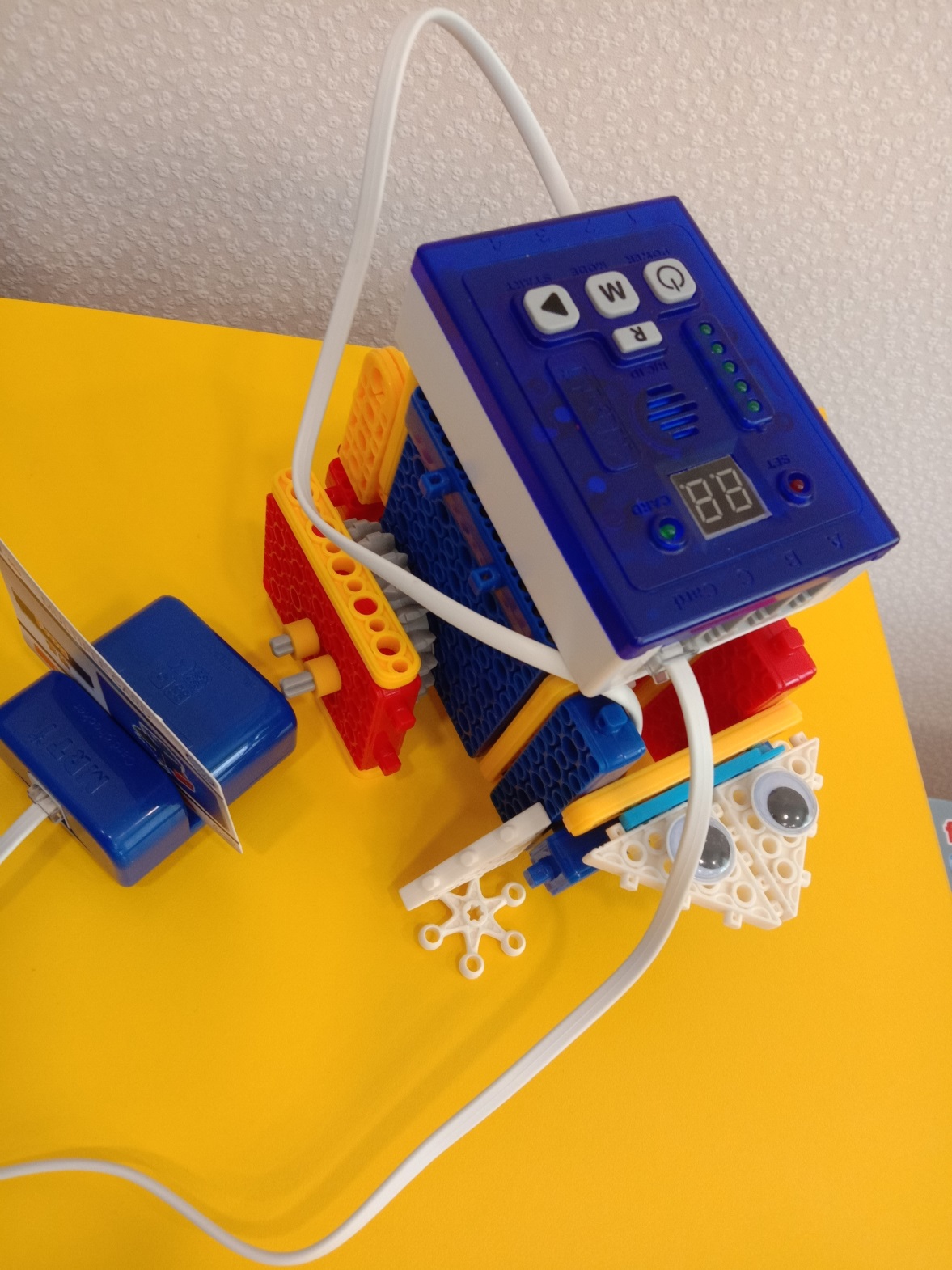 